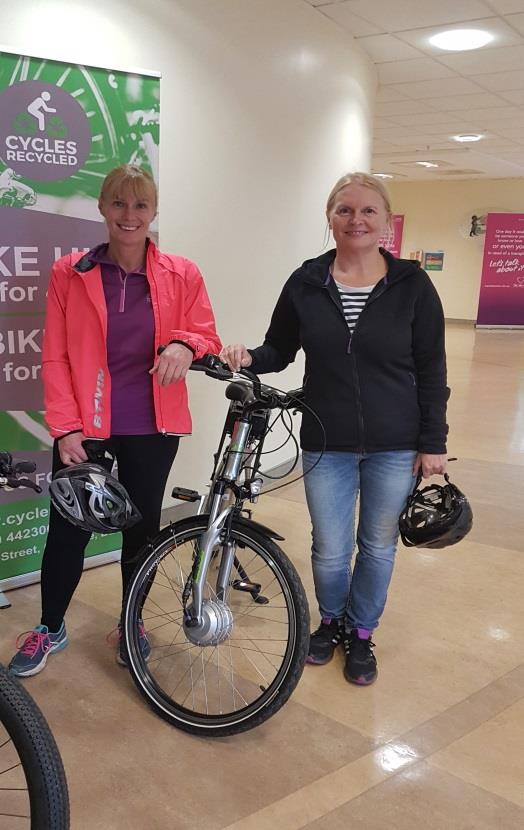 CASE STUDY                              ROYAL BLACKBURN TEACHING HOSPITAL 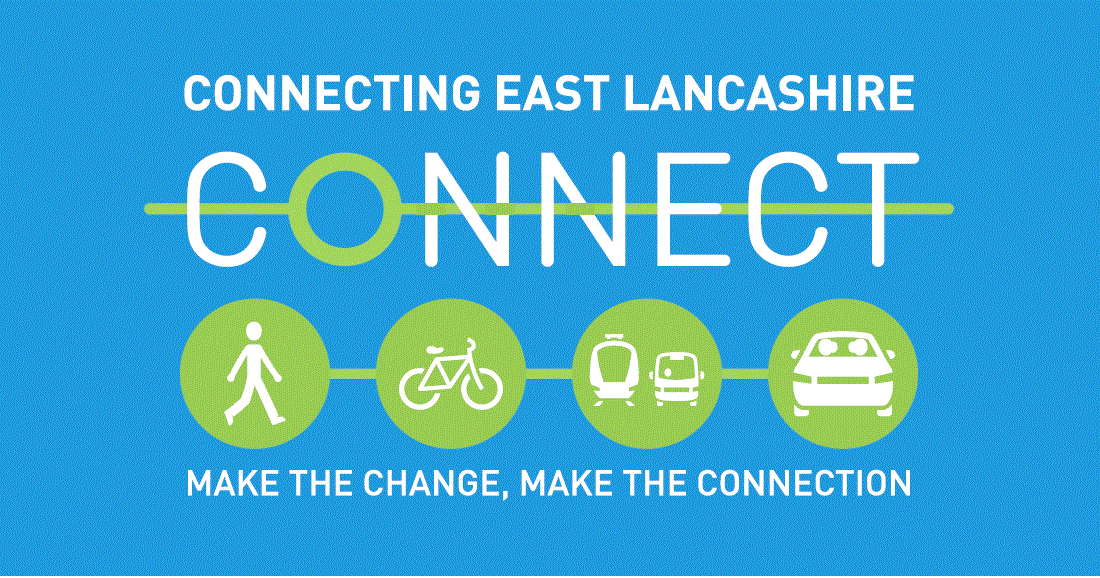 TitleElectric Bike Ride Experience as part of the Active Sustainability Day Date Thursday 4th October 2018 Name and DepartmentDeborah Harrison Orthodontics 